MétodoCaracterísticasEjemplosImagenDecantaciónCon un embudo de decantación, se dejan separar ambos líquidos y se recoge el más denso al abrir la llave del embudoAl separar agua,aceite,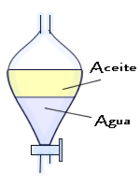 FiltraciónPor medio de un material poroso se separa un sólido de otro  en base a los tamaños de las partículasAl colar u n jugo de naranja, el filtro de una cafetera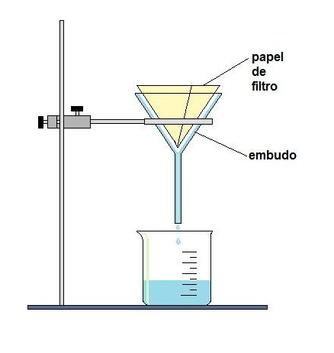 ImantaciónSe usa para extraer de la mezcla los componentes metálicosEn las plantas de tratamiento de agua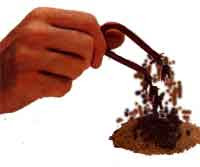 ExtracciónSepara una sustancia que puede disolverse en dos disolventes no miscibles entre si y con distinto grado de solubilidadUna disolución de ácido acético en agua se pone en contacto con acetato de etilo (inmiscible). 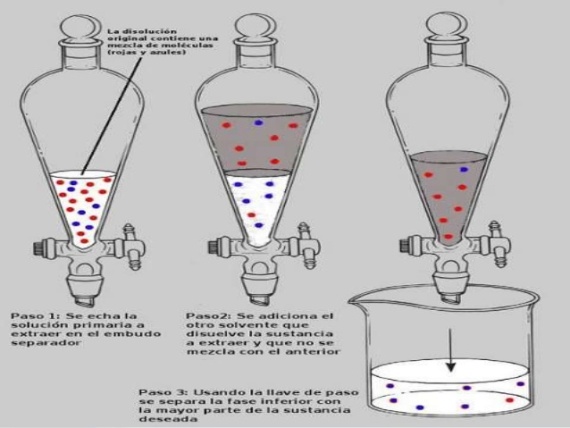 TamizaciónPor medio de un tamiz, se separan los sólidos con distintos grados de subdivisión